Christoph Burgstaller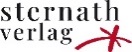 Sauber Auskochen96 Seiten, rund 200 Farbfotos. 
Format: 13,5 x 21cm. Sternath Verlag, Mallnitz.Preis: 27.- Euro.Das Jäger-Handwerk zu beherrschen, ist ein wesentlicher Teil der Jagd. Ganz gleich, ob es ums Aufbrechen und Verwerten des Wildbrets geht oder um Revierarbeiten: Ein vollwertiger Jäger ist nur, wer sein Handwerk versteht. Dazu gehört auch das Auskochen einer Rehkrone, eines Hirschgeweihes oder das Gewinnen von Keilerwaffen. Ein Jäger, der das kann, zeigt, dass er in der Lage ist, ein von ihm erlegtes Stück im vollen Sinne des Wortes in Besitz zu nehmen. Wer sich nur auf den Schuss beschränkt und das Inbesitznehmen anderen überlässt, wird die Jagd niemals in ihrer vollen Schönheit und Tragweite begreifen. Die Foto-Fibel „Sauber Auskochen“ des Berufsjägers und Jäger-Ausbildners Christoph Burgstaller zeigt anhand vieler Bilder Schritt für Schritt, wie es geht. Ganz gleich, ob Rehkrone oder Hirschgeweih, ob Gamskrucke oder Sauwaffen, ob Murmel- oder Fuchsschädel: In diesem Buch packt ein Profi sein ausgereiftes Handwerk aus und lässt sich in die Karten blicken – bis hin zum Montieren eines Geweihes auf ein Brettchen. Wenn man das Buch in der Hand hat, merkt man gleich: Sauberes Auskochen ist alles andere als eine Hexerei! Man muss es sich nur zutrauen! Und ist der Anfang einmal gemacht, findet man bald zu seinen eigenen Wegen: Ob kurz gekappt oder mit langem Schädel, ob auf ein Brettchen montiert oder an der weißen Wand, ob auf einem Eckgestell oder am Boden stehend – jede Art, die Geweihe herzurichten, ist in Ordnung. Nur sauber müssen sie sein. Denn sie sind die Visitenkarte des Jägers. Und sie sind die Visitenkarte der Jagd.Ein Buch mit hohem Praxiswert!Im klassischen Buchhandel wird dieses Buch nicht erhältlich sein. Aus grundsätzlichen Überlegungen zur Praxis des heutigen Großhandels – Stichwort „Amazon“ – liefert der in den Hohen Tauern beheimatete Sternath Verlag seine Bücher ausschließlich selbst aus bzw. über einige wenige ausgewählte Buchhändler. 			Bestellungen: 		STERNATH VERLAG, 
			9822 Mallnitz 130, Österreich		bestellung@sternathverlag.at
			www.sternathverlag.at
			+43 (0)664 2821259